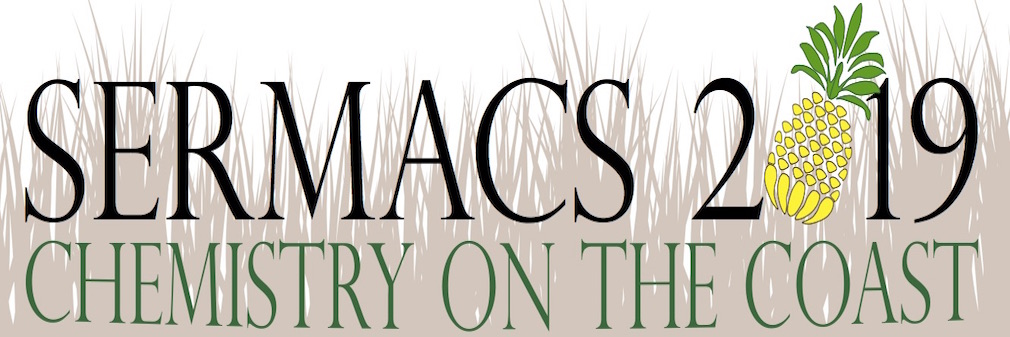 Sponsor BenefitsDiamond ‐ $10,000+   Benefits include: Program App advertisement (premium time and duration)   Five (5) attendee passes Website logo and link Exposition booth   Graphite ‐ $5,000 ‐ $9,999 Benefits include: Program App advertisement (superior time and duration) Three (3) attendee passes Website logo and linkBenzene ‐ $2,500 ‐ $4,999 Benefits include: Program App advertisement   Two (2) attendee passes Website logo and link Ethylene ‐ $1,000 ‐ $2,499 Benefits include: One (1) attendee pass Website logo and link Ethanol ‐ $500 ‐ $999 Benefits include: Website logo and link Methane ‐ <$500   Benefits include: Recognition on Sponsor signageFor more info: sermacs2019@gmail.com